Publicado en Barcelona el 17/09/2019 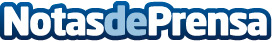 Más de 300 profesionales se darán cita este jueves en ‘Ecommerce Tour Barcelona’Empresas como Tradeinn, Venca, Birchbox o Meller Brand participarán en el encuentro para compartir sus experiencias, sus casos de éxito y exponer las tendencias que se prevén en el comercio electrónicoDatos de contacto:Axicom916611737Nota de prensa publicada en: https://www.notasdeprensa.es/mas-de-300-profesionales-se-daran-cita-este Categorias: Nacional Telecomunicaciones Cataluña Emprendedores Eventos E-Commerce http://www.notasdeprensa.es